Gdzie szukać pomocy, gdy zdarzają się problemy?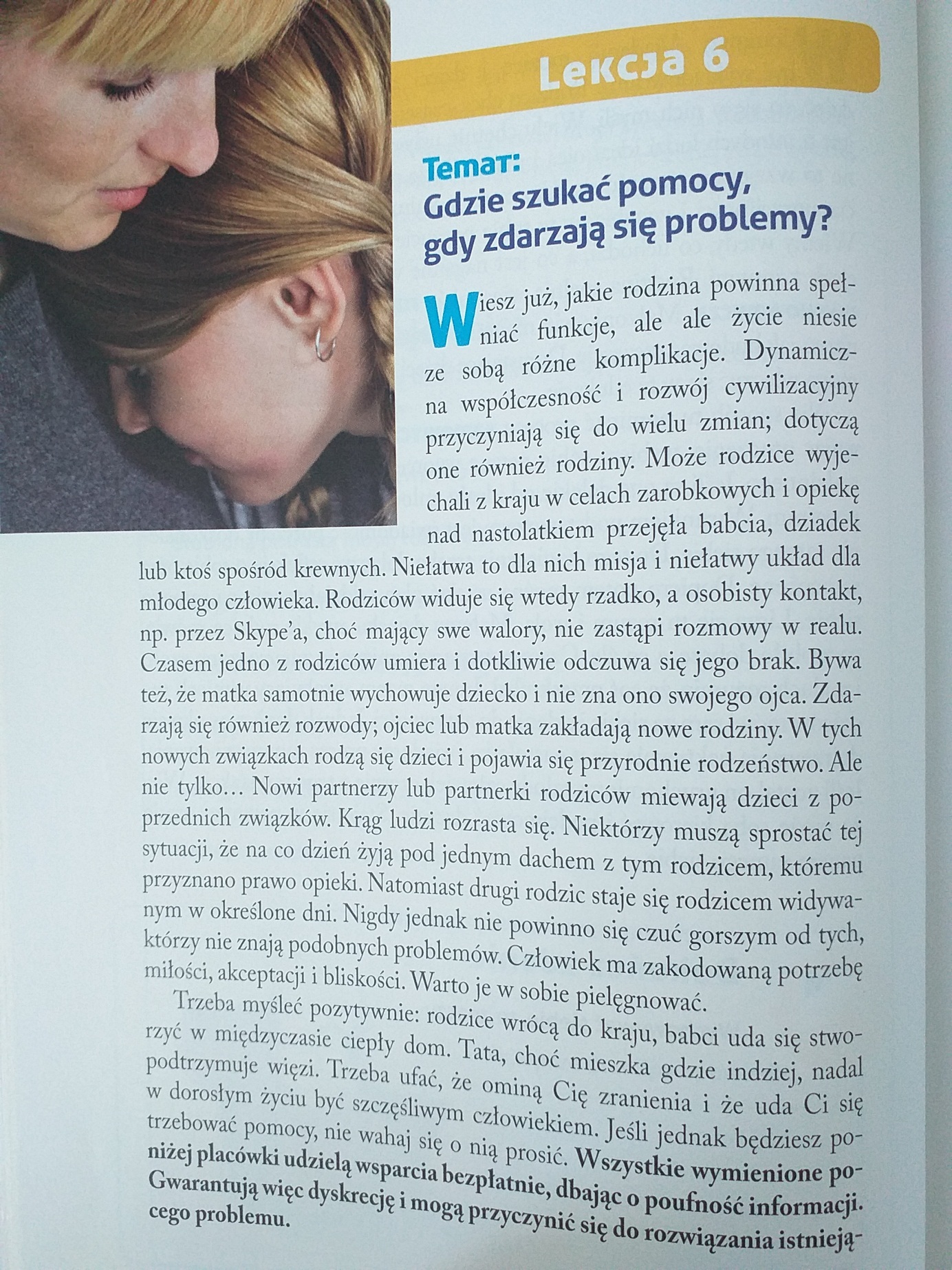 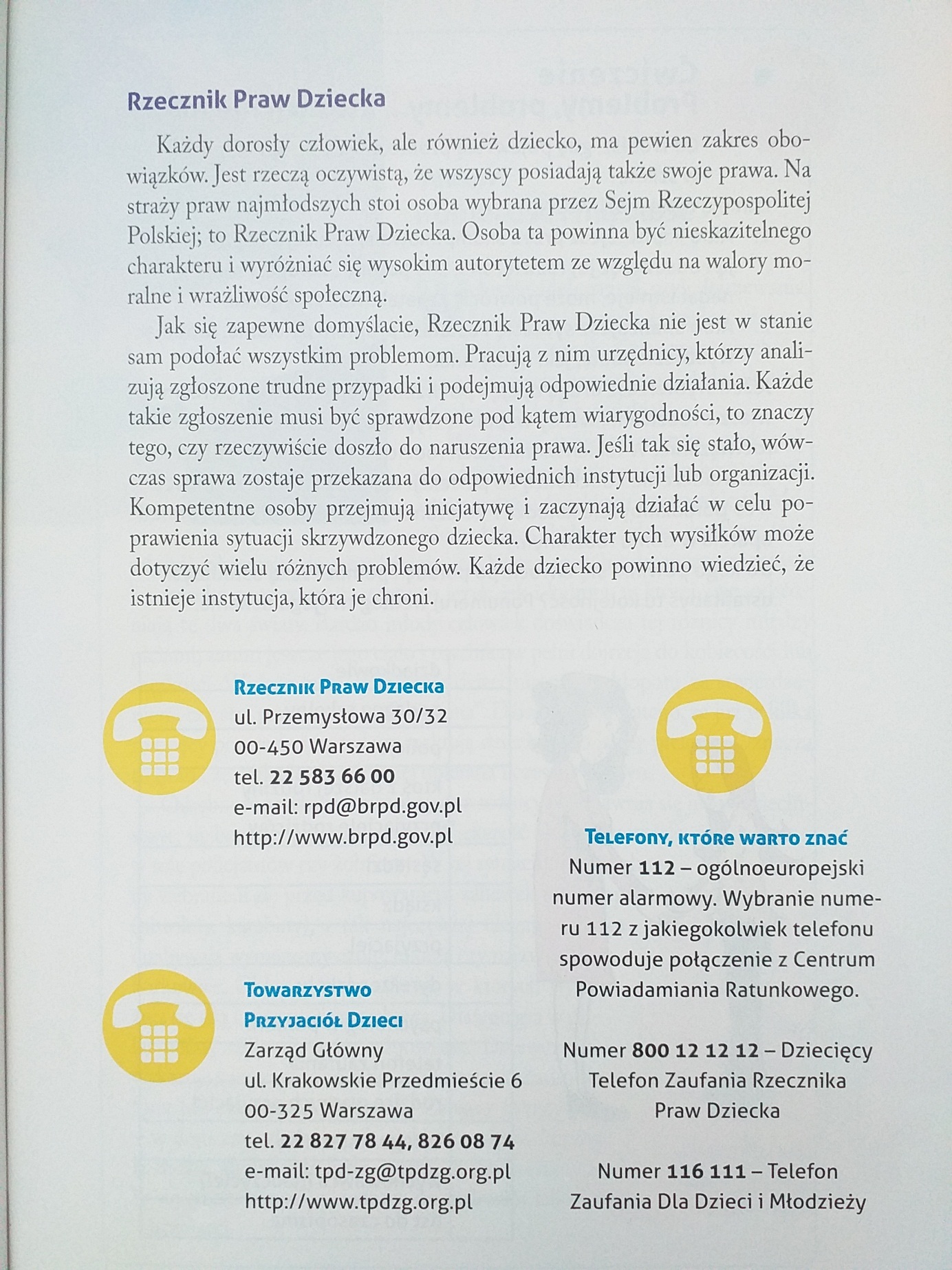 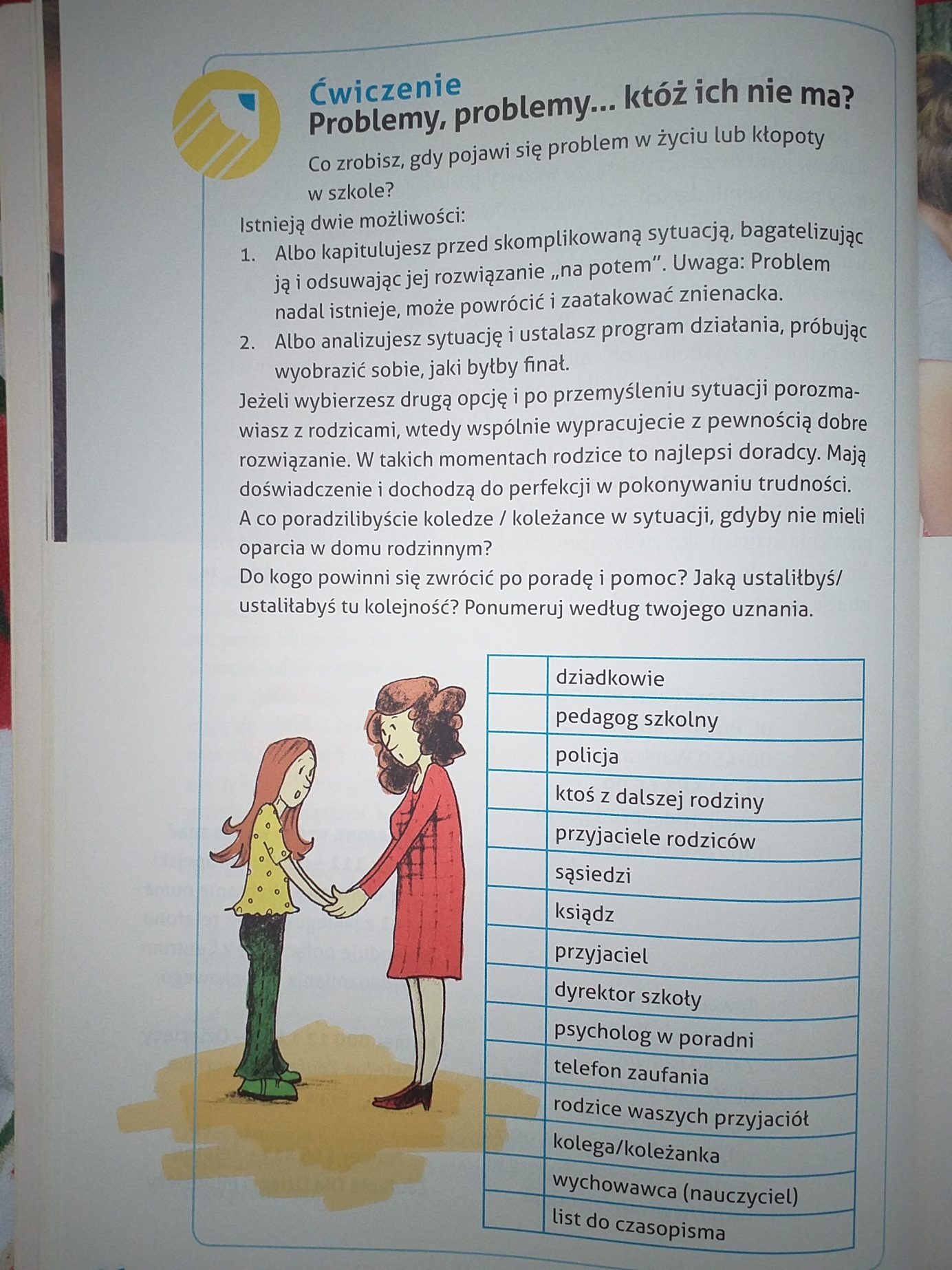 